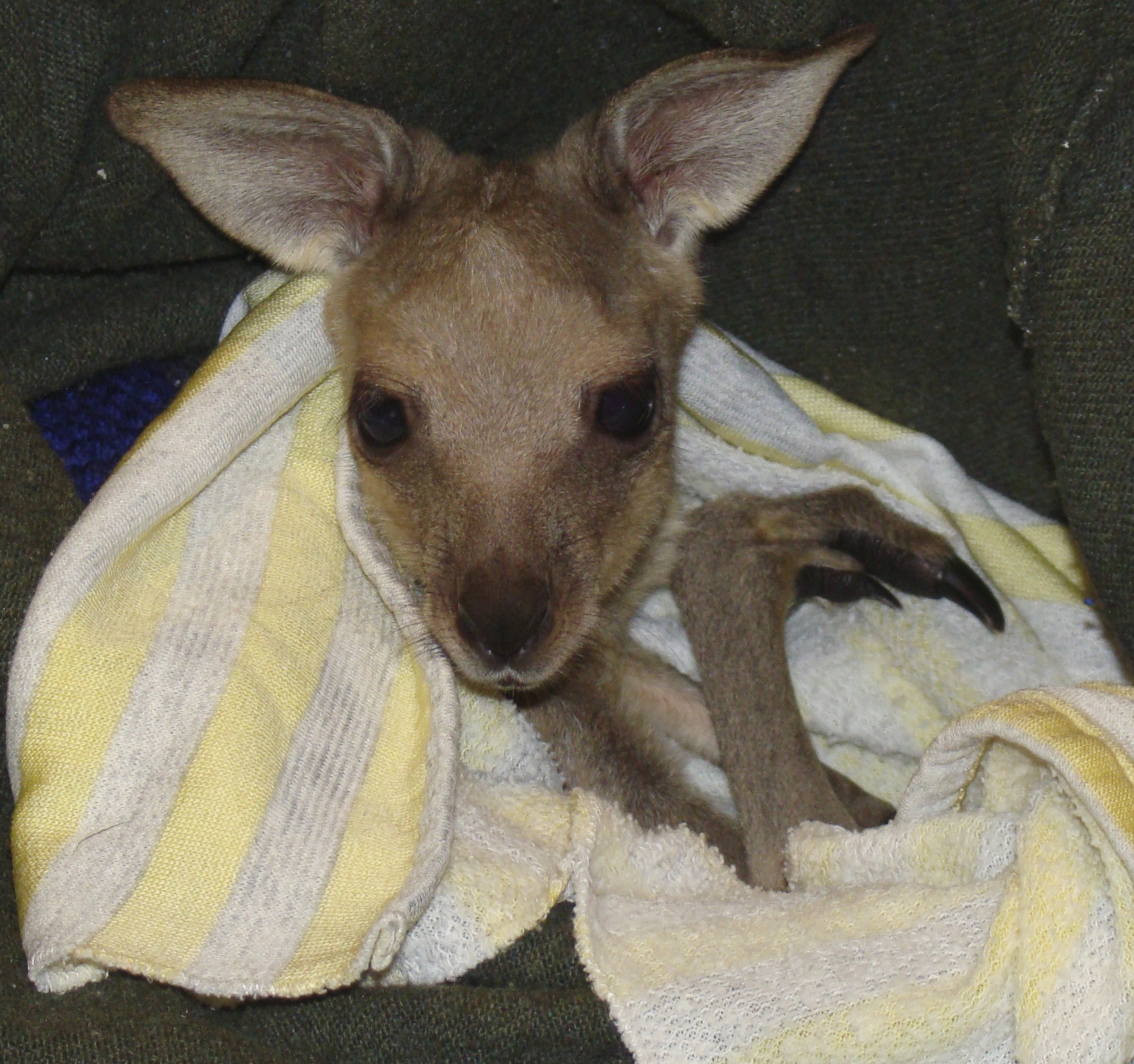 Naming Competition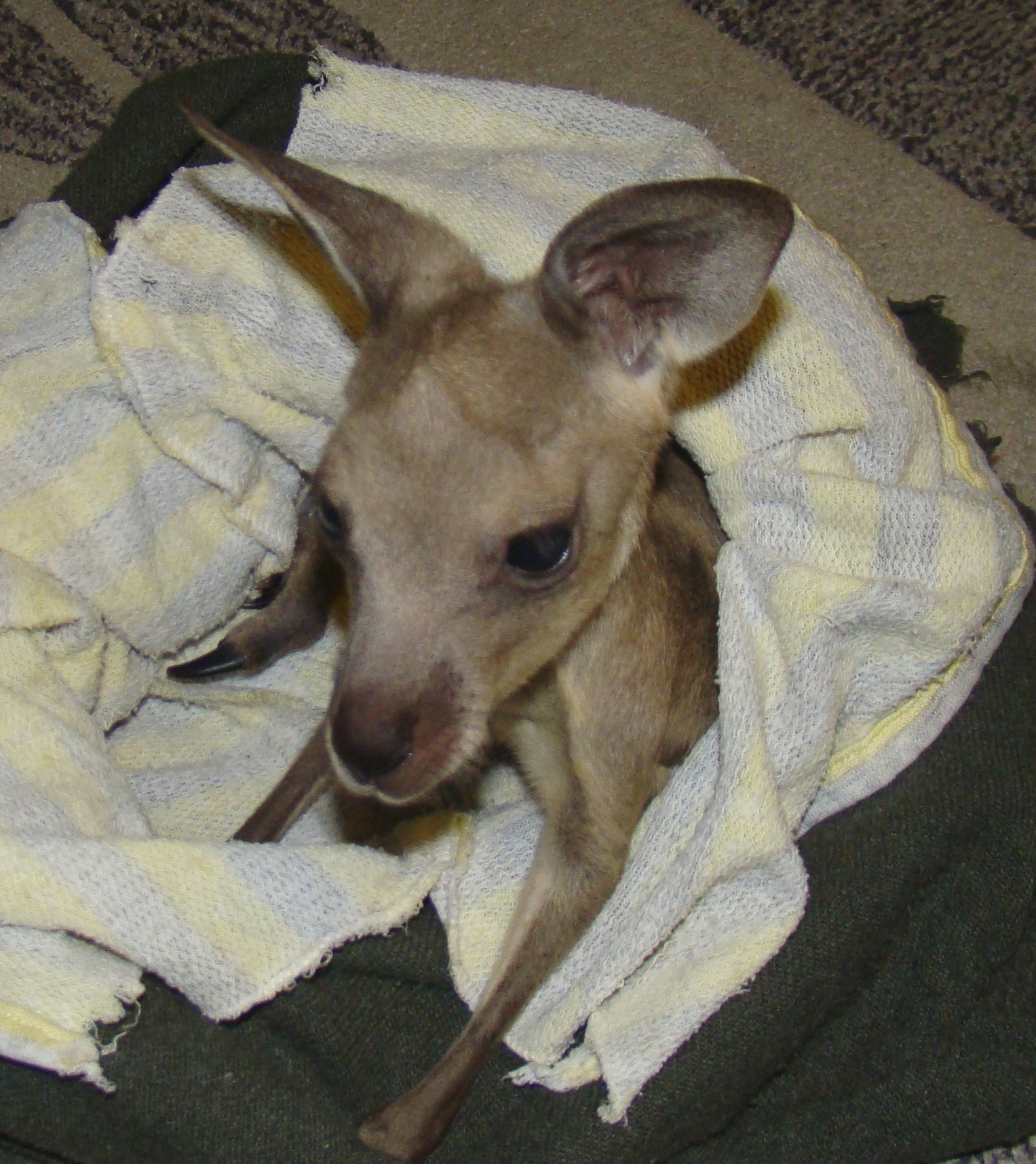 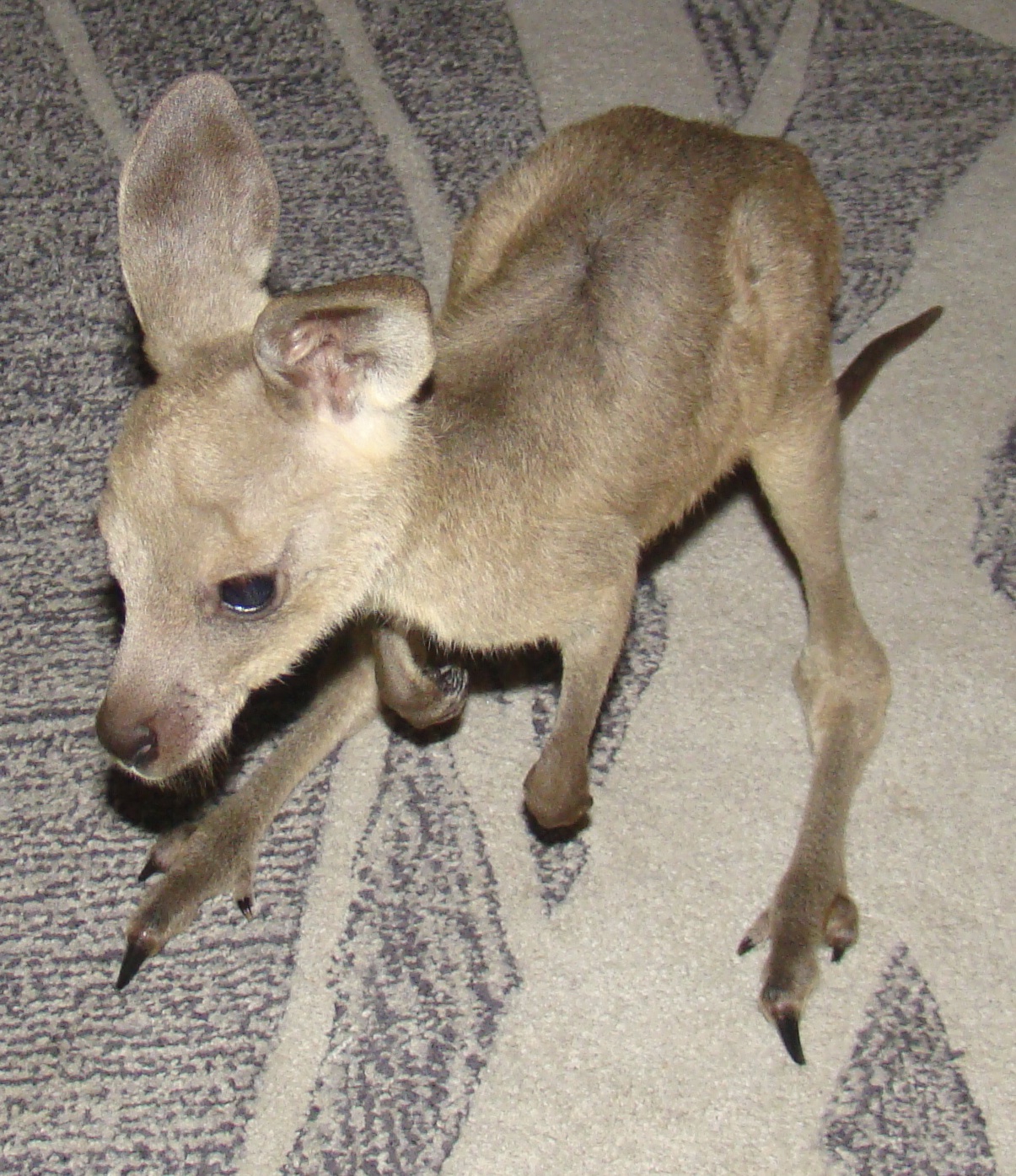 